In consultative status with the United Nations Economic and Social Council  № 20 від 25.01.2018 р.					Голові 					Ворсівської сільської ради					Житомирська область, Малинський район, 					с. Ворсівка, 11655ЗАПИТУВАЧ: НЕУРЯДОВА ОРГАНІЗАЦІЯ«СУСПІЛЬНИЙ ПРАВОЗАХИСТ»ІНФОРМАЦІЙНИЙ ЗАПИТв порядку Закону України «Про інформацію», Закону України «Про доступ до публічної інформації»Неурядова організація «Суспільний правозахист» (далі – НГО «Суспільний правозахист») діє відповідно до резолюції Генеральної асамблеї ООН 1296 (XIV) від 23 травня 1968 року та національної стратегії розвитку громадянського суспільства, що затверджена Президентом України 26 лютого 2016 року. НГО «Суспільний правозахист» має консультаційний статус при Економічній та Соціальній Раді ООН та здійснює моніторінг дотримання міжнародних зобов`язань України в межах Універсального періодичного огляду ООН та подає звіти до Ради із прав людини ООН в ході її регулярних сесій.Повідомляємо, що до НГО «Суспільний правозахист» у межах правозахисного проекту моніторингу дотримання прав людини та виконання міжнародних зобов’язань України звернулись віруючі Української Православної Церкви, які повідомили, що у с. Ворсівка Малинського району Житомирської області за ініціативи або сприяння органів місцевого самоврядування були прийняті рішення, що стосуються релігійної організації. 	Відповідно до ст. 8, 9 Закону України «Про місцеве самоврядування в Україні» порядок та підстави проведення зборів місцевих мешканців населеного пункту регламентований статтями 8 та 9 вказаного Закону, які  передбачають такі форми обговорення питань місцевого значення як загальні збори громадян та місцеві ініціативи. Ці форми відносяться лише до питань взаємодії органів державної влади (місцевого самоврядування) та територіальної громади, тому дія цих статей не може бути розповсюджена на приватно-правові відносини, що стосуються релігійної громади, яка є окремою юридичною особою та не підпорядковується органам місцевого самоврядування. Тому вирішення на зборах мешканців населеного пункту (або зборах територіальної громади) питань, що відносяться до виключної компетенції парафіяльних зборів релігійної громади – є незаконним.	Відповідно до чинного законодавства, зокрема статті 8 Закону України «Про свободу совісті та релігійні організації» (в редакції законопроекту № 4128д) членство у релігійній громаді ґрунтується на принципах вільного волевиявлення, а також на вимогах статуту (положення) релігійної громади. Релігійна громада на власний розсуд приймає нових та виключає існуючих членів громади у порядку, встановленому її статутом (положенням).        Таким чином збори територіальної громади або збори села не наділені чинним законодавством правом приймати будь-які рішення що стосуються релігійної організації, а отже ініціювання, фактична підтримка або участь  у таких зібраннях голів місцевих рад, посадовців місцевих державних адміністрацій створює враження у мешканців населених пунктів про те, що такі зібрання нібито є легітимними. Наступні голосування, а у деяких випадках пряма агітація державних службовців за голосування по певному питанню  є не тільки незаконними, але й сприяє розпалюванню релігійної ворожнечі в регіоні. 	Враховуючи те, що за повідомленнями, що містяться у ЗМІ за участю або ініціативи органу місцевого самоврядування були проведені збори, наслідком чого стало блокування використання культового приміщення релігійною громадою.	Для подання детального звіту із викладених питань до уваги Ради із прав людини ООН в ході 40 регулярної сесії та відповідно до Закону України «Про інформацію», Закону України «Про доступ для публічної інформації»,					    ПРОШУ:Повідомити письмово, на які правовій підставі були скликані збори, на яких розглядались питання, що стосуються релігійної громади Української Православної Церкви та які рішення були прийняті на таких зборах.Надіслати на нашу поштову адресу належним чином посвідчену копію протоколу зазначених у пункті 1 цього запиту зборів.Надіслати 	на нашу поштову адресу належним чином посвідчені копії документів, що надійшли до Вас від інших осіб при підготовці, в ході проведення та при оформленні результатів, вказаних у пункті 1 цього звернення зборів.Надіслати на нашу поштову адресу копію розпорядження сільського голови, рішення місцевої ради або інші документи, відповідно до яких було прийнято рішення щодо проведення зборів, зазначених у пункті 1 цього звернення.Надати відповідь щодо того, якою посадовою або іншою особою було проведено опечатування (блокування) культової будівлі та вказати правову підстав цих дій.Голова НГО «Суспільний правозахист»					            Денисов О.С.Non-Governmental OrganizationPUBLIC ADVOCACYUkraine, Kyiv, 04053Sichovykh Strilʹtsiv Street,  21, Office  501Phone: +33 368780311, +38 044 3793068www.publicadvocacynetwork.org 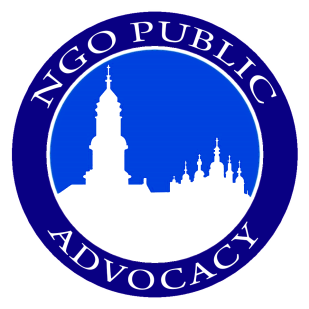 Неурядова громадська організаціяСУСПІЛЬНИЙ ПРАВОЗАХИСТвул. Січових Стрільців 21 оф.501м. Київ, 04053Тел: +33 368780311, +38 044 3793068 www.protiktor.com  